К А Р А Р								ПОСТАНОВЛЕНИЕ10 апрель 2020 й.                                  № 27      	                    10 апреля 2020 г.Об аннулировании и присвоении адресаРуководствуясь Федеральным законом от 06.10.2003 №131-ФЗ "Об общих принципах организации местного самоуправления в Российской Федерации", Федеральным законом от 28.12.2013 №443-ФЗ "О федеральной информационной адресной системе и о внесении изменений в Федеральный закон "Об общих принципах организации местного самоуправления в Российской Федерации", Правилами присвоения, изменения и аннулирования адресов, утвержденными Постановлением Правительства Российской Федерации от 19.11.2014 №1221,Приказом Минфина России от 05.11.2015 №171н «Об утверждении Перечня элементов планировочной структуры, элементов улично-дорожной сети, элементов объектов адресации, типов зданий (сооружений), помещений, используемых в качестве реквизитов адреса, и правил сокращенного наименования адресообразующих элементов», в связи с присвоением объекту адресации нового адресаПОСТАНОВЛЯЮ:1.	Аннулировать адрес дома (кадастровый номер: нет; Уникальный номер аннулируемого адреса объекта адресации в ГАР: f2b34300-6c1e-49a3-bf46-fb2d834fb548):Российская Федерация, Республика Башкортостан, Шаранский муниципальный район, сельское поселение Старотумбагушевский сельсовет, деревня Темяково, улица Октябрьская, домовладение 11;1.1.	Присвоить дому (кадастровый номер 02:53:070401:87) адрес: Российская Федерация, Республика Башкортостан, Шаранский муниципальный район, сельское поселение Старотумбагушевский сельсовет, деревня Темяково, улица Октябрьская, дом 11.2.	Аннулировать адрес дома (кадастровый номер : нет; Уникальный номер аннулируемого адреса объекта адресации в ГАР: cf8d67a7-0329-4363-a084-0c3afbabd4bb):Российская Федерация, Республика Башкортостан, Шаранский муниципальный район, сельское поселение Старотумбагушевский сельсовет, деревня Темяково, улица Рабочая, домовладение 14;2.1.	Присвоить дому (кадастровый номер 02:53:070401:150) адрес: Российская Федерация, Республика Башкортостан, Шаранский муниципальный район, сельское поселение Старотумбагушевский сельсовет, деревня Темяково, улица Рабочая, дом 14. 3. Аннулировать адрес дома (кадастровый номер: нет; Уникальный номер аннулируемого адреса объекта адресации в ГАР: cf8d67a7-0329-4363-a084-0c3afbabd4bb):Российская Федерация, Республика Башкортостан, Шаранский муниципальный район, сельское поселение Старотумбагушевский сельсовет, деревня Старотумбагушево, улица Молодежная, домовладение 8;3.1.	Присвоить дому (кадастровый номер 02:53:070101:174) адрес: Российская Федерация, Республика Башкортостан, Шаранский муниципальный район, сельское поселение Старотумбагушевский сельсовет, деревня Старотумбагушево, улица Молодежная, дом 8.4. Аннулировать адрес дома (кадастровый номер : нет; Уникальный номер аннулируемого адреса объекта адресации в ГАР: 525565fa-2e66-4dea-8854-47ba83702aa6):Российская Федерация, Республика Башкортостан, Шаранский муниципальный район, сельское поселение Старотумбагушевский сельсовет, деревня Темяково, улица Луговая, домовладение 4;4.1.	Присвоить дому (кадастровый номер 02:53:070401: 98) адрес: Российская Федерация, Республика Башкортостан, Шаранский муниципальный район, сельское поселение Старотумбагушевский сельсовет, деревня Темяково, улица Луговая, дом 4;2. Контроль за исполнением настоящего Постановления оставляю за собой.Глава сельского поселения                                                            И.Х. БадамшинБашкортостан РеспубликаһыныңШаран районымуниципаль районыныңИске Томбағош ауыл советыауыл биләмәһе ХакимиәтеҮҙәк урамы, 14-се йорт, Иске Томбағош ауылыШаран районы Башкортостан Республикаһының 452636Тел.(34769) 2-47-19, e-mail:sttumbs@yandex.ruwww.tumbagush ru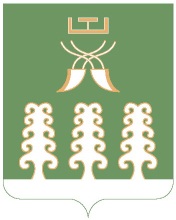 Администрация сельского поселенияСтаротумбагушевский сельсоветмуниципального районаШаранский районРеспублики Башкортостанул. Центральная, д.14 д. Старотумбагушево                             Шаранского района Республики Башкортостан, 452636Тел.(34769) 2-47-19, e-mail:sttumbs@yandex.ru,www.tumbagush.ru